	Łomża, dn. 23.02.2018 r.ZAPYTANIE OFERTOWENazwa oraz adres zamawiającego:MP Technology Sp. z o.o.	ul. Plac Niepodległości 9 c18 – 400 ŁomżaNip: 7182136452Opis przedmiotu zamówienia:Przedmiotem zamówienia jest zakup licencji oprogramowania klasy CRM, usprawniającego zarządzanie sprzedażą oraz relacjami z Klientem. System zapewni zdalny dostęp do kompleksowej wiedzy na temat Klienta online. Zamawiający oczekuje od systemu następujących funkcji:- możliwość zakładania kont pracownikom i definiowania kilku poziomów uprawnień,- dynamiczny pulpit pracownika,- delegowanie zadań i rejestracja działań,- możliwość definiowania kilku typów aktywności handlowej/serwisowej,- możliwość definiowania atrybutów dla aktywności handlowej/serwisowej,- wbudowany kalendarz z możliwością filtrowania typów zadań/zdarzeń,- wymiany danych z systemem WF-MAG w zakresie:Importu do systemu CRM Kartotek Kontrahentów,Importu DO SYSTEMU CRM dokumentów sprzedaży/ zakupu,Importu do systemu CRM Kartotek produktów wraz ze stanami magazynowymi,Exportu do systemu CRM Zamówień Klienta,Możliwości definiowania i przypisywania do kontrahentów dowolnych atrybutów,Zaawansowane wyszukiwanie firm,Możliwość dołączania dokumentów powiązanych z kontrahentem do jego kartoteki,Modułu do zarządzania szansami sprzedaży,Możliwości przygotowania oferty handlowej dla Klienta i wygenerowanie jej do formatu PDF,Integracji z serwerem pocztowym przy pomocy protokołu IMAP,Możliwość zarządzania procesem instalacji oraz zleceniami serwisowymi,Integracji z centralą telefoniczną – wywoływanie kartotek kontrahentów gdy Klient dzwoni lub wykonanie telefonu z poziomu kartoteki kontrahenta,Możliwość pracy z urządzeniami mobilnymi – responsywność systemu,Możliwość zarządzania środkami trwałymi – sprzętem,Możliwość generowania raportów, bazujących na informacjach gromadzonych w systemie i ich export do formatu CSV,Wbudowanego czatu ułatwiającego komunikację wewnętrzną. - rejestracja czasu pracy,- zarządzanie pracą instalatorów/Serwisantów,- delegowanie zadań dla instalatorów/Serwisantów,- rejestrowanie wykonanych prac przez instalatorów/Serwisantów,- gromadzenie informacji o kosztach realizacji zleceń,- gromadzenie informacji o produktach wykorzystanych przy realizacji zleceń,- gromadzenie informacji o przychodach,- możliwość analizy rentowności realizacji zleceń,- zarządzanie wirtualnymi magazynami instalatorów/Serwisantów,- możliwość rozliczenia delegacji.  Kod i nazwa CPV – 48000000 – 8 Pakiety oprogramowania i systemy informatyczneTermin realizacji zamówienia:Termin realizacji zamówienia zostanie wskazany w umowie zawartej między Stronami, przy czym nie może być dłuższy niż 31. 10.2018 r. Umowa z Oferentem wybranym w drodze niniejszego postępowania ofertowego zostanie podpisana nie wcześniej niż dzień po podpisaniu umowy o powierzenie grantu pomiędzy Zamawiającym a Regionalną  Instytucją Finansującą. Warunki udziału w postępowaniu:O udzielenie zamówienia może ubiegać się Oferent spełniający następujące warunki:Posiada faktyczną zdolność do wykonania zamówienia w tym między innymi dysponuje prawami, potencjałem technicznym i osobowym koniecznym do wykonania tego zamówienia.Zgodnie z przedmiotem prowadzonej działalności jest uprawniony do wykonywania przedmiotu zamówienia. Znajduje się w sytuacji ekonomicznej i finansowej zapewniającej wykonanie zamówieniaNie podlega wykluczeniu z postępowania o udzielenie zamówienia w oparciu o zapisy zawarte w art. 24 ust. 1 i 2 ustawy Prawo zamówień publicznych. W toku badania i oceny ofert Zamawiający może zażądać od Oferentów wyjaśnień dotyczących treści złożonych ofert.Z udziału w postępowaniu ofertowym wykluczone są podmioty powiązane z firmą MP Technology Sp. z o.o. osobowo lub kapitałowo. Powiązania osobowe lub kapitałowe oznaczają wzajemne powiązania między firmą MP Technology Sp. z o.o. lub z osobami upoważnionymi do zaciągania zobowiązań w imieniu MP Technology Sp. z o.o. lub osobami wykonującymi w imieniu MP Technology Sp. z o.o. czynności związane z przygotowaniem i przeprowadzeniem procedury wyboru  a wykonawcą, polegające w szczególności na:- uczestniczeniu w spółce , jako wspólnik spółki cywilnej lub spółki osobowej,- posiadaniu, co najmniej 10 % udziałów lub akcji,- pełnieniu funkcji członka organu nadzorczego lub zarządzającego, prokurenta, pełnomocnika,- pozostawaniu w związku małżeńskim, w stosunku pokrewieństwa lub powinowactwa w linii prostej, pokrewieństwa drugiego stopnia lub powinowactwa drugiego stopnia w linii bocznej lub w stosunku przysposobienia, opieki lub kurateli. 5. Termin i miejsce składania ofert:Oferty stanowiące odpowiedź na zapytanie należy składać osobiście bądź za pośrednictwem poczty tradycyjnej na adres: MP Technology Sp. z o.o., ul. Plac Niepodległości 9c, 18 – 400 Łomża, bądź za pośrednictwem poczty elektronicznej na adres: p.ksepka@monteo.pl w nieprzekraczalnym terminie do dnia 06.03.2018 r. o godzinie 12:00. Osoba wyznaczona do kontaktu w ramach postępowania ofertowego Piotr Ksepka p.ksepka@monteo.pl , tel. 570 111 011.6. Opis sposobu przygotowania oferty:1. Oferta powinna być sporządzona w jednym egzemplarzu na formularzu ofertowym stanowiącym załącznik nr 1 do niniejszego zapytania ofertowego i zgodna ze szczegółowym opisem przedmiotu zamówienia.2. Do formularza oferty Oferent dołącza szczegółową specyfikację przedmiotu zamówienia wskazującą parametry techniczne licencji na oprogramowanie (np. kartę katalogową).3. Do formularza oferty Oferent dołącza „Oświadczenie Oferenta o braku powiązań osobowych lub kapitałowych” (wzór oświadczenia stanowi Załącznik nr 2 do niniejszego zapytania ofertowego) oraz oświadczenie iż prowadzi działalność gospodarczą bądź posiada niezbędną wiedzę i doświadczenie w zakresie dostaw bądź usług objętych zapytaniem ofertowym oraz posiada faktyczną zdolność do wykonania zamówienia w tym między innymi dysponuje prawami, potencjałem technicznym i osobowym koniecznym do wykonania tego zamówienia (wzór oświadczenia stanowi Załącznik nr 3 do niniejszego zapytania ofertowego).4. Oferta i załączniki powinny być podpisane i opieczętowane przez osobę upoważnioną do reprezentacji Oferenta zgodnie z formą reprezentacji określoną w rejestrze sądowym lub innym dokumencie, właściwym dla danej formy organizacyjnej Oferenta albo przez osobę umocowaną przez osobę uprawnioną, przy czym pełnomocnictwo musi być załączone do oferty. 5. Pełna wersja zapytania ofertowego, formularz oferty oraz wzory oświadczeń dostępne są do pobrania na stronie internetowej: www.grantynainnowacje.pl6. Oferent poniesie wszystkie koszty związane z przygotowaniem i złożeniem oferty.7. Oferent może złożyć tylko jedną ofertę w odpowiedzi na niniejsze zapytanie ofertowe. 8. Oferta powinna zawierać cenę netto i brutto wyrażoną w złotych polskich (PLN) powiekszoną o należny podatek VAT.Odrzucenie ofertyZamawiający odrzuca ofertę w następujących przypadkach:Oferta została złożona przez Wykonawcę wykluczonego z udziału w postępowaniu.Oferta podpisana została przez osobę, która nie jest upoważniona do reprezentowania Wykonawcy, zgodnie z formą reprezentacji określoną w rejestrze sądowym lub innym dokumencie, właściwym dla danej formy organizacyjnej Oferenta albo przez osobę, która nie jest umocowana przez osobę uprawnioną, przy czym pełnomocnictwo musi być załączone do oferty. Oferta nie spełnia warunków stawianych w zapytaniu ofertowym.Oferta zawiera istotne błędy w wyliczeniu ceny.Kryteria oceny ofert Zamawiający zastosuje następujące kryteria wyboru:Cena 							80 %Termin wykonania					20 %Oceniana oferta otrzyma zaokrągloną do dwóch miejsc po przecinku ilość punktów wynikających z kryteriów oceny oferty, wyliczanych na podstawie następujących wzorów:Cena netto oferty :					(max 80 pkt) ∙ 80 = liczba punktów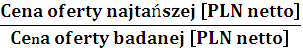 Termin wykonania:					(max 20 pkt)- do końca 30.06.2018 r. – 20 punktów- do końca 31.08.2018 r. – 10 punktów- do końca 31.10.2018 r, - 0 punktów. W przypadku uzyskania przez więcej niż jedną ofertę takiej samej ilości punktów wyliczonych wg ww. kryteriów wybór nastąpi tylko w oparciu  o kryterium ceny netto. Z wyłonionym Oferentem, wybranym w drodze niniejszego postępowania ofertowego  zostanie podpisana Umowa. Będzie to miało miejsce nie wcześniej niż dzień po podpisaniu umowy o powierzenie grantu pomiędzy Zamawiającym a Regionalną Instytucją Finansującą.Dodatkowe informacje:Niniejsze zapytanie ofertowe zostało zamieszczone na stronie internetowej: www.grantynainnowacje.pl Po dokonaniu wyboru oferty Zamawiający poinformuje Oferenta, którego ofertę wybrano o terminie podpisania umowy.Jeżeli Oferent, którego oferta została wybrana, uchyli się od zawarcia umowy, Zamawiający może wybrać ofertę najkorzystniejszą spośród pozostałych ofert, bez przeprowadzania ich ponownej oceny.Od prowadzonego postępowania nie przysługują Oferentom środki ochrony prawnej (protest, odwołanie, skarga) określone odpowiednio w przepisach ustawy Prawo Zamówień Publicznych.Zamawiający zastrzega sobie możliwość unieważnienia postępowania na każdym jego etapie bez podawania przyczyny.Załącznik nr 1FORMULARZ OFERTOWYMiejscowość, data: …………………………..Nazwa oferenta:                                                     	……………………………………………………………………………………………………………………………………………………………………………………MP Technology Sp. z o. o.ul. Plac Niepodległości 9c18 – 400 ŁomżaOferta na zakup jest zakup licencji oprogramowania klasy CRM, usprawniającego zarządzanie sprzedażą oraz relacjami z Klientem.Termin realizacji zamówienia ( nie może być dłuższy niż do 31.10.2018 r.)………………………………………………………………………………………………………………………………………………………………………………………………………………Cena…………………………. zł netto  (słownie: ……………….………………………….… zł netto),+ 23 % VAT tj. ………………………………………………………………………………..……..  razem ……..……………….. zł brutto (słownie: ………………………………………….. zł brutto). Podpis i pieczęć  oferenta  OŚWIADCZENIA OFERENTA:Niniejszym oświadczam, że Oferent……………………………………………..    (nazwa Oferenta) :Posiada faktyczną zdolność do wykonania zamówienia w tym między innymi dysponuje prawami, potencjałem technicznym i osobowym koniecznym do wykonania tego zamówienia.Zgodnie z przedmiotem prowadzonej działalności jest uprawniony do wykonywania przedmiotu zamówienia.Znajduje się w sytuacji ekonomicznej i finansowej zapewniającej wykonanie zamówienia.Nie podlega wykluczeniu z postępowania o udzielenie zamówienia w oparciu 
o zapisy zawarte w art. 24 ust. 1 i 2 ustawy Prawo zamówień publicznych.Oświadcza, że informacje podane w niniejszym formularzu oferty są prawdziwe i zgodne ze stanem faktycznym.……………………………………………………………………. (pieczęć i podpis osoby upoważnionej do reprezentacji Oferenta)………………………………………                                                                                                                                                (miejscowość, data)Załącznik nr 2OŚWIADCZENIE O BRAKU POWIĄZAŃ KAPITAŁOWYCH I OSOBOWYCH 
Z FIRMĄ: MP Technology Sp. z o.o.Ja, niżej podpisany/a ……………… (imię i nazwisko osoby upoważnionej do reprezentacji Oferenta)………………………., upoważniony/a do reprezentacji Oferenta: ……… (nazwa Oferenta) ………………………….  niniejszym oświadczam o braku powiązań kapitałowych i osobowych z firmą MP Technology Sp. z o.o. , rozumianych jako wzajemne powiązania między MP Technology Sp. z o.o. lub osobami upoważnionymi do zaciągania zobowiązań w imieniu MP Technology Sp. z o.o. lub osobami wykonującymi w imieniu MP Technology Sp. z o.o. czynności związane z przygotowaniem i przeprowadzeniem procedury wyboru Oferenta a mną jako Oferentem, polegające w szczególności na:uczestniczeniu w spółce, jako wspólnik spółki cywilnej lub spółki osobowej,posiadaniu, co najmniej 10 % udziałów lub akcji,pełnieniu funkcji członka organu nadzorczego lub zarządzającego, prokurenta, pełnomocnika,pozostawaniu w związku małżeńskim, w stosunku pokrewieństwa lub powinowactwa w linii prostej, pokrewieństwa drugiego stopnia lub powinowactwa drugiego stopnia 
w linii bocznej lub w stosunku przysposobienia, opieki lub kurateli.……………………………………….                                                                                                                (podpis Oferenta)Załącznik nr 3………………………………                                                                                                                                                                    (miejscowość, data)OŚWIADCZENIE Ja, niżej podpisany/a ……………… (imię i nazwisko osoby upoważnionej do reprezentacji Oferenta)………………………., upoważniony/a do reprezentacji Oferenta: ……… (nazwa Oferenta) ………………………….  niniejszym oświadczam, iż Oferent ……………………… (nazwa Oferenta) …………………………. prowadzi działalność gospodarczą bądź posiada niezbędną wiedzę i doświadczenie w zakresie dostaw bądź usług objętych zapytaniem ofertowym oraz posiada faktyczną zdolność do wykonania zamówienia w tym między innymi dysponuje prawami, potencjałem technicznym i osobowym koniecznym do wykonania tego zamówienia.……………………………………….                                                                                                                                                                   (podpis Oferenta)